AV RIO BRANCO 1 SALA: 401 402 403 404 405; : 406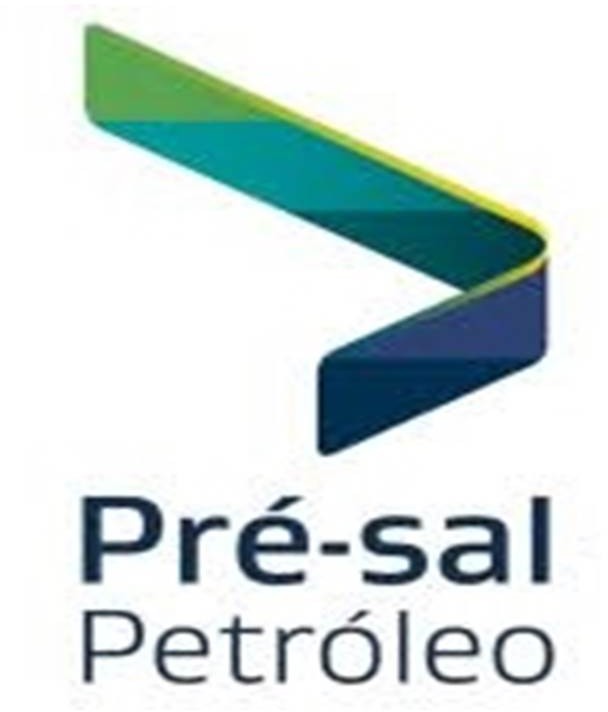 407 RIO DE JANEIRO RJGABINETE DA PRESIDENCIAEmissão:04/03/2022 17:29:4618.738.727/0002-17Comp:02/2022 Cx:0Per: Folha de pagamentoSeção: 2.1.00Chapa - Nome do FuncionárioAdmissão	Demissão	SalárioFunçãoSeção	Status MovimentoSituaçãoInício - Fim Últ. Afast.2D-0009	JOSE EDUARDO VINHAES GERK	DIRETOR PRESIDENTE	Ativo01/04/201973.032,62GABINETE DA PRESIDENCIABase INSS Pro-Labore INSS Segurado73.032,62 Base IRRF779,59 Num. Depend. IRRF73.032,622,00AV RIO BRANCO 1 SALA: 401 402 403 404 405; : 406 40GABINETE DA PRESIDENCIAEmissão:04/03/2022 17:29:4618.738.727/0002-17 Comp:02/2022Cx:0Per:Folha de pagamentoSeção: 2.1.00CodDescriçãoN.F.RefValorTOTAIS DA SEÇÃOCodDescriçãoN.F.RefValorAV RIO BRANCO 1 SALA: 401 402 403 404 405; : 406407 RIO DE JANEIRO RJDIRETORIA GESTAO DE CONTRATOSEmissão:04/03/2022 17:29:4618.738.727/0002-17Comp:02/2022 Cx:0Per: Folha de pagamentoSeção: 2.1.01Chapa - Nome do FuncionárioAdmissão	Demissão	SalárioFunçãoSeção	Status MovimentoSituaçãoInício - Fim Últ. Afast.2D-0011	OSMOND COELHO JUNIOR	DIRETOR DE GESTAO DE CONTRATOS	Ativo02/12/201969.661,89DIRETORIA GESTAO DE CONTRATOSBase INSS Pro-Labore INSS Segurado69.661,89 Base IRRF779,59 Num. Depend. IRRF69.661,891,00AV RIO BRANCO 1 SALA: 401 402 403 404 405; : 406 40DIRETORIA GESTAO DE CONTRATOSEmissão:04/03/2022 17:29:4618.738.727/0002-17 Comp:02/2022Cx:0Per:Folha de pagamentoSeção: 2.1.01CodDescriçãoN.F.RefValorTOTAIS DA SEÇÃOCodDescriçãoN.F.RefValorAV RIO BRANCO 1 SALA: 401 402 403 404 405; : 406407 RIO DE JANEIRO RJDIRETORIA TECNICA E DE FISCALIZACAOEmissão:04/03/2022 17:29:4618.738.727/0002-17Comp:02/2022 Cx:0Per: Folha de pagamentoSeção: 2.1.02Chapa - Nome do FuncionárioAdmissão	Demissão	SalárioFunçãoSeção	Status MovimentoSituaçãoInício - Fim Últ. Afast.2D-0012	CRISTIANE FORMOSINHO CONDE	DIRETOR (A) TÉCNICO	Ativo17/05/202169.661,89DIRETORIA TECNICA E DE FISCALIZACAOBase INSS Pro-Labore INSS Segurado69.661,89 Base IRRF779,59 Num. Depend. IRRF69.661,890,00AV RIO BRANCO 1 SALA: 401 402 403 404 405; : 406 40DIRETORIA TECNICA E DE FISCALIZACAOEmissão:04/03/2022 17:29:4618.738.727/0002-17 Comp:02/2022Cx:0Per:Folha de pagamentoSeção: 2.1.02CodDescriçãoN.F.RefValorTOTAIS DA SEÇÃOCodDescriçãoN.F.RefValorAV RIO BRANCO 1 SALA: 401 402 403 404 405; : 406407 RIO DE JANEIRO RJDIRETORIA ADMINISTRACAO, CONTROLE E FINANCASEmissão:04/03/2022 17:29:4618.738.727/0002-17Comp:02/2022 Cx:0Per: Folha de pagamentoSeção: 2.1.03Chapa - Nome do FuncionárioAdmissão	Demissão	SalárioFunçãoSeção	Status MovimentoSituaçãoInício - Fim Últ. Afast.2D-0010	SAMIR PASSOS AWAD	DIRETOR DE ADMINISTRAÇÃO FINANÇAS E COMERCIALIZAÇÃOAtivo02/09/201969.661,89DIRETORIA ADMINISTRACAO, CONTROLE E FINANCASProventos93.703,17 DescontosBase INSS Pro-Labore INSS Segurado25.238,53 Líquido92.882,52 Base IRRF779,59 Num. Depend. IRRF68.464,6492.882,520,00AV RIO BRANCO 1 SALA: 401 402 403 404 405; : 406 40DIRETORIA ADMINISTRACAO, CONTROLE E FINANCASEmissão:04/03/2022 17:29:4618.738.727/0002-17 Comp:02/2022Cx:0Per:Folha de pagamentoSeção: 2.1.03CodDescriçãoN.F.RefValorTOTAIS DA SEÇÃOCodDescriçãoN.F.RefValorQ SBS QUADRA 2,12,BLOCO E SALA 206 SLJ PARTE U12 RIOEMPRESA BRASILEIRA DE ADMINISTRACAO DE PETROLEO E GASEmissão:04/03/2022 17:29:4618.738.727/0002-17Comp: 02/2022Cx: 0Per: Folha de pagamentoSeção: ?.?.??CodDescriçãoN.F.RefValorTOTAL GERALCodDescriçãoN.F.	RefValor0227  HONORARIOS DIRIGENTES0,0073.032,620004  IRRF27,5019.869,590517  REEMBOLSO DE ASSIST. MEDICA - DIRIGENTES0,001.650,000228  INSS HONORARIOS0,00779,59Proventos	74.682,62 Descontos20.649,18Líquido54.033,440227HONORARIOS DIRIGENTES10,0073.032,620004IRRF10,0019.869,590517REEMBOLSO DE ASSIST. MEDICA - DIRIGENT10,001.650,000228INSS HONORARIOS10,00779,59ProventosProventos74.682,62DescontosDescontosDescontos20.649,18LíquidoLíquido54.033,44Base INSS Pro-LaboreBase INSS Pro-LaboreBase INSS Pro-Labore73.032,62Base IRRFBase IRRF73.032,62INSS SeguradoINSS SeguradoINSS Segurado779,59INSS EmpresaINSS EmpresaINSS Empresa14.606,52Total de FuncionáriosTotal de Funcionários1AtivosAtivosAtivos1DemitidosDemitidos0Serv. MilitarServ. Militar0Af. PrevidênciaAf. PrevidênciaAf. Previdência0Aviso PrévioAviso Prévio0FériasFérias0Af. Ac. TrabalhoAf. Ac. TrabalhoAf. Ac. Trabalho0Lic. sem VenctoLic. sem Vencto0OutrosOutros0Lic. RemuneradaLic. RemuneradaLic. Remunerada0C/ Dem. mêsC/ Dem. mês0Licença PaternidadeLicença Paternidade0Transf. no MêsTransf. no MêsTransf. no Mês0C/ Resc. Compl.C/ Resc. Compl.0Apos. InvalidezApos. Invalidez0Recesso Remunerado de EstágioRecesso Remunerado de EstágioRecesso Remunerado de Estágio0Licença MaternidadeLicença Maternidade0Contrato de Trabalho SuspensoContrato de Trabalho Suspenso0Doença OcupacionalDoença OcupacionalDoença Ocupacional0Licença Mater. Compl. 180 diasLicença Mater. Compl. 180 dias0Admissão Próximo MêsAdmissão Próximo Mês00227  HONORARIOS DIRIGENTES0,0069.661,890004  IRRF27,5018.021,13Proventos69.661,89 Descontos18.800,720228  INSS HONORARIOSLíquido50.861,170,00779,590227  HONORARIOS DIRIGENTES10,0069.661,890004IRRF10,0018.021,130228INSS HONORARIOS10,00779,59Proventos69.661,89DescontosDescontosDescontos18.800,72LíquidoLíquido50.861,17Base INSS Pro-LaboreBase INSS Pro-LaboreBase INSS Pro-Labore69.661,89Base IRRFBase IRRF69.661,89INSS SeguradoINSS SeguradoINSS Segurado779,59INSS EmpresaINSS EmpresaINSS Empresa13.932,38Total de Funcionários1AtivosAtivosAtivos1DemitidosDemitidos0Serv. Militar0Af. PrevidênciaAf. PrevidênciaAf. Previdência0Aviso PrévioAviso Prévio0Férias0Af. Ac. TrabalhoAf. Ac. TrabalhoAf. Ac. Trabalho0Lic. sem VenctoLic. sem Vencto0Outros0Lic. RemuneradaLic. RemuneradaLic. Remunerada0C/ Dem. mêsC/ Dem. mês0Licença Paternidade0Transf. no MêsTransf. no MêsTransf. no Mês0C/ Resc. Compl.C/ Resc. Compl.0Apos. Invalidez0Recesso Remunerado de EstágioRecesso Remunerado de EstágioRecesso Remunerado de Estágio0Licença MaternidadeLicença Maternidade0Contrato de Trabalho Suspenso0Doença OcupacionalDoença OcupacionalDoença Ocupacional0Licença Mater. Compl. 180 diasLicença Mater. Compl. 180 dias0Admissão Próximo Mês00227  HONORARIOS DIRIGENTES0,0069.661,890004  IRRF27,5018.073,270517  REEMBOLSO DE ASSIST. MEDICA - DIRIGENTES0,001.732,500228  INSS HONORARIOS0,00779,59Proventos	71.394,39 Descontos18.852,86Líquido52.541,530227HONORARIOS DIRIGENTES10,0069.661,890004IRRF10,0018.073,270517REEMBOLSO DE ASSIST. MEDICA - DIRIGENT10,001.732,500228INSS HONORARIOS10,00779,59ProventosProventos71.394,39DescontosDescontosDescontos18.852,86LíquidoLíquido52.541,53Base INSS Pro-LaboreBase INSS Pro-LaboreBase INSS Pro-Labore69.661,89Base IRRFBase IRRF69.661,89INSS SeguradoINSS SeguradoINSS Segurado779,59INSS EmpresaINSS EmpresaINSS Empresa13.932,38Total de FuncionáriosTotal de Funcionários1AtivosAtivosAtivos1DemitidosDemitidos0Serv. MilitarServ. Militar0Af. PrevidênciaAf. PrevidênciaAf. Previdência0Aviso PrévioAviso Prévio0FériasFérias0Af. Ac. TrabalhoAf. Ac. TrabalhoAf. Ac. Trabalho0Lic. sem VenctoLic. sem Vencto0OutrosOutros0Lic. RemuneradaLic. RemuneradaLic. Remunerada0C/ Dem. mêsC/ Dem. mês0Licença PaternidadeLicença Paternidade0Transf. no MêsTransf. no MêsTransf. no Mês0C/ Resc. Compl.C/ Resc. Compl.0Apos. InvalidezApos. Invalidez0Recesso Remunerado de EstágioRecesso Remunerado de EstágioRecesso Remunerado de Estágio0Licença MaternidadeLicença Maternidade0Contrato de Trabalho SuspensoContrato de Trabalho Suspenso0Doença OcupacionalDoença OcupacionalDoença Ocupacional0Licença Mater. Compl. 180 diasLicença Mater. Compl. 180 dias0Admissão Próximo MêsAdmissão Próximo Mês00227HONORARIOS DIRIGENTES0,0069.661,890004  IRRF27,5024.458,940517REEMBOLSO DE ASSIST. MEDICA - DIRIGENTES0,00820,650228  INSS HONORARIOS0,00779,595485HONORARIOS DE FERIAS0,0023.220,630227HONORARIOS DIRIGENTES10,0069.661,890004IRRF10,0024.458,940517REEMBOLSO DE ASSIST. MEDICA - DIRIGENT10,00820,650228INSS HONORARIOS10,00779,595485HONORARIOS DE FERIAS10,0023.220,63ProventosProventos93.703,17DescontosDescontosDescontos25.238,53LíquidoLíquido68.464,64Base INSS Pro-LaboreBase INSS Pro-LaboreBase INSS Pro-Labore92.882,52Base IRRFBase IRRF92.882,52INSS SeguradoINSS SeguradoINSS Segurado779,59INSS EmpresaINSS EmpresaINSS Empresa18.576,50Total de FuncionáriosTotal de Funcionários1AtivosAtivosAtivos1DemitidosDemitidos0Serv. MilitarServ. Militar0Af. PrevidênciaAf. PrevidênciaAf. Previdência0Aviso PrévioAviso Prévio0FériasFérias0Af. Ac. TrabalhoAf. Ac. TrabalhoAf. Ac. Trabalho0Lic. sem VenctoLic. sem Vencto0OutrosOutros0Lic. RemuneradaLic. RemuneradaLic. Remunerada0C/ Dem. mêsC/ Dem. mês0Licença PaternidadeLicença Paternidade0Transf. no MêsTransf. no MêsTransf. no Mês0C/ Resc. Compl.C/ Resc. Compl.0Apos. InvalidezApos. Invalidez0Recesso Remunerado de EstágioRecesso Remunerado de EstágioRecesso Remunerado de Estágio0Licença MaternidadeLicença Maternidade0Contrato de Trabalho SuspensoContrato de Trabalho Suspenso0Doença OcupacionalDoença OcupacionalDoença Ocupacional0Licença Mater. Compl. 180 diasLicença Mater. Compl. 180 dias0Admissão Próximo MêsAdmissão Próximo Mês00227HONORARIOS DIRIGENTES40,000,00282.018,290004IRRF40,0080.422,930517REEMBOLSO DE ASSIST. MEDICA - DIRIGEN30,000,004.203,150228INSS HONORARIOS40,003.118,365485HONORARIOS DE FERIAS10,000,0023.220,63ProventosProventos309.442,07DescontosDescontosDescontos83.541,29Líquido225.900,78225.900,78Base INSS Pro-LaboreBase INSS Pro-LaboreBase INSS Pro-Labore305.238,92Base IRRF305.238,92305.238,92INSS SeguradoINSS SeguradoINSS Segurado3.118,36INSS EmpresaINSS EmpresaINSS Empresa61.047,78Total de FuncionáriosTotal de Funcionários4AtivosAtivosAtivos4Demitidos00Serv. MilitarServ. Militar0Af. PrevidênciaAf. PrevidênciaAf. Previdência0Aviso Prévio00FériasFérias0Af. Ac. TrabalhoAf. Ac. TrabalhoAf. Ac. Trabalho0Licença sem Vencto00OutrosOutros0Licença RemuneradaLicença RemuneradaLicença Remunerada0C/ Dem. no mês00Licença PaternidadeLicença Paternidade0Transf. no MêsTransf. no MêsTransf. no Mês0C/ Resc. Compl.00Apos. InvalidezApos. Invalidez0Recesso Remunerado de EstágioRecesso Remunerado de EstágioRecesso Remunerado de Estágio0Licença Maternidade00Contrato de Trabalho SuspensoContrato de Trabalho Suspenso0Doença OcupacionalDoença OcupacionalDoença Ocupacional0Licença Mater. Compl. 180 dias00Admissão Próximo MêsAdmissão Próximo Mês0